В соответствии с Законом Республики Саха (Якутия) от 26 апреля 2018 года 1993-З № 1545 - V «О дополнительных нерабочих праздничных днях в Республике Саха (Якутия)», п о с т а н о в л я ю:Установить нерабочими праздничными днями для работников органов местного самоуправления муниципального образования «Ленский район» и муниципальных учреждений (предприятий) муниципального образования «Ленский район»: 27 апреля - День Республики Саха (Якутия);   21 июня - День национального праздника «Ысыах».         2. Главному специалисту управления делами (Иванская Е.С.) опубликовать данное постановление на официальном сайте муниципального образования «Ленский район».Муниципальное образование«ЛЕНСКИЙ РАЙОН»Республики Саха (Якутия)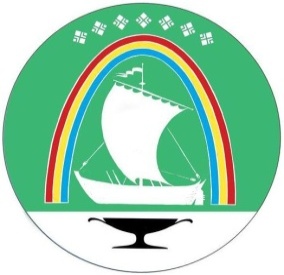 Саха Өрөспүүбүлүкэтин «ЛЕНСКЭЙ ОРОЙУОН» муниципальнайтэриллиитэПОСТАНОВЛЕНИЕ                  УУРААХг. Ленск                      Ленскэй кот « 24 »   _апреля_  2023 года                         № __01-03-232/3____от « 24 »   _апреля_  2023 года                         № __01-03-232/3____О нерабочих праздничных днях в 2023 году Глава                                        Ж.Ж. Абильманов